				DRUK ZAMÓWIEŃ NA BRAMY ROLOWANE    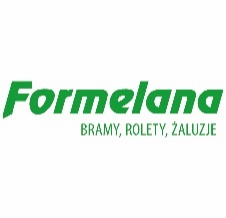 Nr:				z dnia:				termin dostawy:			/pieczęć zamawiającego//adres dostawy (jeżeli inny niż zamawiającego)LPIlośćRozmiar bramy [mm] łącznie ze skrzynkąRozmiar bramy [mm] łącznie ze skrzynkąSposób montażuRozmiar skrzynki [mm]Kolor skrzynkiKolor prowadnicRodzaj profiluKolor profilu wg wzornikaKolor listwy dolnejNapędNapędPrzełącznik kluczykowyPilotWyjście kabla od siłownika (patrząc od wewnątrz)Wyjście kabla od siłownika (patrząc od wewnątrz)Uwagi:LPIlośćSzerokośćWysokośćSposób montażuRozmiar skrzynki [mm]Kolor skrzynkiKolor prowadnicRodzaj profiluKolor profilu wg wzornikaKolor listwy dolnejNapędNapędPrzełącznik kluczykowyPilotWyjście kabla od siłownika (patrząc od wewnątrz)Wyjście kabla od siłownika (patrząc od wewnątrz)Uwagi:LPIlośćSzerokośćWysokośćSposób montażuRozmiar skrzynki [mm]Kolor skrzynkiKolor prowadnicRodzaj profiluKolor profilu wg wzornikaKolor listwy dolnejBez NHKZ NHKPrzełącznik kluczykowyPilotWyjście kabla od siłownika (patrząc od wewnątrz)Wyjście kabla od siłownika (patrząc od wewnątrz)Uwagi:12345678910Uwagi (szkic itp.)